Urząd Gminy Ostrowice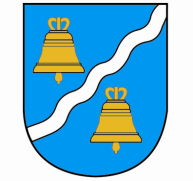 78-506 Ostrowice 6tel. (094) 361 52 26, fax. (094) 361 52 27www.ostrowice.pl, e-mail:ugostrowice@post.pl 							               Ostrowice, dnia 15.11.2017 r. GKI.6730.11.1.2017.EJZawiadomienie o wszczęciu postępowania administracyjnegoNa podstawie z art. 61 § 4 ustawy z dnia 14 czerwca 1960 r. – Kodeks 
postępowania administracyjnego (t.j. Dz. U. z 2017 r. poz. 1257) oraz art. 61 ustawy z dnia 27 marca 2003 r. o planowaniu i zagospodarowaniu przestrzennym (t.j. Dz. U. z 2017 r., poz. 1073) zawiadamia się, że w dniu 15 listopada 2017  r. zostało wszczęte postępowanie administracyjne w sprawie wydania decyzji o warunkach zabudowy dla terenu działki nr 71 obręb geodezyjny Śmidzięcino, gm. Ostrowice. Rodzaj inwestycji:  Zabudowa zagrodowa w tym: przebudowa i rozbudowa istniejącego budynku gospodarczego, budowa budynku gospodarczego z częścią inwentarską, przebudowa i rozbudowa istniejącego budynku spichlerza na budynek mieszkalno – gospodarczy (agroturystyka).Wobec powyższego informuje się osoby, którym przysługuje status strony 
o uprawnieniach z art. 10 Kpa o możliwości składania uwag i wniosków oraz możliwości zapoznania się z dokumentacją niniejszej sprawy w Urzędzie Gminy Ostrowice, 78-506 Ostrowice 6, pok. nr 4, 
w dniach od poniedziałku do środy w godzinach od 700 do 1500 , czwartek w godzinach od 7 00 do 16 00  oraz w piątek w godzinach od 7 00 do 14 00 w terminie 14 dni od dnia otrzymania niniejszego zawiadomienia. Na podstawie art. 36 Kpa zawiadamiam, że załatwienie sprawy nastąpi nie później niż w ciągu dwóch miesięcy od dnia wszczęcia postępowania.Zgodnie z art. 35 § 5 Kpa do terminu nie wlicza się terminów przewidzianych w przepisach prawa dla dokonania określonych czynności, okresów zawieszenia postępowania oraz okresów opóźnień spowodowanych z winy strony albo z przyczyn niezależnych od organu.Zgodnie z art. 39 Kpa  informuję, że doręczenie pism osobom, którym przysługuje status strony może odbywać się za pomocą środków komunikacji elektronicznej.Na podst. art. 49 § 1 i §2  zawiadomienie stron o decyzjach i innych czynnościach organu administracji publicznej może nastąpić w formie publicznego obwieszczenia lub innej formie zwyczajowo przyjętej w danej miejscowości lub poprzez udostępnienie  w Biuletynie Informacji Publicznej. Zawiadomienie uważa się za dokonane po upływie 14 dni od dnia publicznego ogłoszenia.Ponieważ w niniejszej sprawie liczba stron postępowania przekracza 20, zgodnie z art. 53 ust. 1 ustawy z dnia 27 marca 2003 r. o planowaniu i zagospodarowaniu przestrzennym oraz art. 49a  Kpa – niniejsze obwieszczenie  zostaje podane stronom do publicznej wiadomości poprzez zamieszczenie na stronie BIP (http://ug.ostrowice.ibip.pl) oraz wywieszenie na tablicy ogłoszeń Urzędu Gminy Ostrowice a także na tablicy ogłoszeń sołectwa .Otrzymują:Sołtys wsi Bolegorzyn  – tablica ogłoszeń w pobliżu miejsca planowanej inwestycji,	aa.
Do wiadomości:strony postępowania zgodnie z rozdzielnikiem.